ОБЩИЕ СВЕДЕНИЯУчебная дисциплина «Основы информационной безопасности» изучается в первом семестре.Курсовая работа/Курсовой проект – не предусмотрен(а)Форма промежуточной аттестации:ЗачетМесто учебной дисциплины в структуре ОПОПУчебная дисциплина «Основы информационной безопасности» относится к обязательной части программы.Результаты обучения по учебной дисциплине, используются при изучении следующих дисциплин и прохождения практик:Вычислительные машины, системы и сети;Операционные системы и базы данных для средств автоматики;Цифровые двойники промышленного оборудования и процессов.Результаты освоения учебной дисциплины в дальнейшем будут использованы при прохождении учебной практики и выполнении выпускной квалификационной работы.ЦЕЛИ И ПЛАНИРУЕМЫЕ РЕЗУЛЬТАТЫ ОБУЧЕНИЯ ПО ДИСЦИПЛИНЕСовременный специалист в области информационных технологий должен обладать знаниями и навыками обеспечения информационной безопасности. Связано это с тем, что в информационных системах предприятий и организаций хранится и обрабатывается критически важная информация, нарушение конфиденциальности, целостности или доступности которой может привести к нежелательным последствиям. Поэтому вопросам обеспечения информационной безопасности должно уделяться внимание на всех этапах разработки и эксплуатации информационных систем.Целями изучения дисциплины «Основы информационной безопасности» являются:изучение базовых понятий, связанных с обеспечением информационной безопасности: виды основных угроз и меры противодействия им;изучение основных понятий криптографии: алгоритмы симметричного и ассиметричного шифрования, процесс создания инфраструктуры открытых ключей;изучение протоколов криптографической защиты данных, передаваемых по телекоммуникационным сетям, использующим стек протоколов TCP/IP, использование межсетевых экранов для защиты сетей;рассмотрение современных методик анализа и управления рисками, связанными с информационной безопасностью.Формируемые компетенции, индикаторы достижения компетенций, соотнесённые с планируемыми результатами обучения по дисциплине:СТРУКТУРА И СОДЕРЖАНИЕ УЧЕБНОЙ ДИСЦИПЛИНЫОбщая трудоёмкость учебной дисциплины по учебному плану составляет:Структура учебной дисциплины для обучающихся по видам занятийСтруктура учебной дисциплины для обучающихся по разделам и темам дисциплины: (очная форма обучения)Краткое содержание учебной дисциплиныОрганизация самостоятельной работы обучающихсяСамостоятельная работа студента – обязательная часть образовательного процесса, направленная на развитие готовности к профессиональному и личностному самообразованию, на проектирование дальнейшего образовательного маршрута и профессиональной карьеры.Самостоятельная работа обучающихся по дисциплине организована как совокупность аудиторных и внеаудиторных занятий и работ, обеспечивающих успешное освоение дисциплины. Аудиторная самостоятельная работа обучающихся по дисциплине выполняется на учебных занятиях под руководством преподавателя и по его заданию. Аудиторная самостоятельная работа обучающихся входит в общий объем времени, отведенного учебным планом на аудиторную работу, и регламентируется расписанием учебных занятий. Внеаудиторная самостоятельная работа обучающихся – планируемая учебная, научно-исследовательская, практическая работа обучающихся, выполняемая во внеаудиторное время по заданию и при методическом руководстве преподавателя, но без его непосредственного участия, расписанием учебных занятий не регламентируется.Внеаудиторная самостоятельная работа обучающихся включает в себя:подготовку к лекциям, зачету;изучение учебных пособий;изучение теоретического и практического материала по рекомендованным источникам;подготовка к защите лабораторных работ;подготовка к проверочному тестированию.Самостоятельная работа обучающихся с участием преподавателя в форме иной контактной работы предусматривает групповую и (или) индивидуальную работу с обучающимися и включает в себя:проведение индивидуальных и групповых консультаций по отдельным темам/разделам дисциплины;проведение консультаций перед зачетом;консультации по организации самостоятельного изучения отдельных разделов/тем.Перечень разделов/тем/, полностью или частично отнесенных на самостоятельное изучение с последующим контролем:Применение электронного обучения, дистанционных образовательных технологийРеализация программы учебной дисциплины с применением электронного обучения и дистанционных образовательных технологий регламентируется действующими локальными актами университета.Учебная деятельность частично проводится на онлайн-платформе за счет применения учебно-методических электронных образовательных ресурсов:ЭОР обеспечивают в соответствии с программой дисциплины (модуля):организацию самостоятельной работы обучающегося, включая контроль знаний обучающегося (самоконтроль, текущий контроль знаний и промежуточную аттестацию), методическое сопровождение и дополнительную информационную поддержку электронного обучения (дополнительные учебные и информационно-справочные материалы). Текущая и промежуточная аттестации по онлайн-курсу проводятся в соответствии с графиком учебного процесса и расписанием.РЕЗУЛЬТАТЫ ОБУЧЕНИЯ ПО ДИСЦИПЛИНЕ, КРИТЕРИИ ОЦЕНКИ УРОВНЯ СФОРМИРОВАННОСТИ КОМПЕТЕНЦИЙ, СИСТЕМА И ШКАЛА ОЦЕНИВАНИЯСоотнесение планируемых результатов обучения с уровнями сформированности компетенции(й).ОЦЕНОЧНЫЕ СРЕДСТВА ДЛЯ ТЕКУЩЕГО КОНТРОЛЯ УСПЕВАЕМОСТИ И ПРОМЕЖУТОЧНОЙ АТТЕСТАЦИИ, ВКЛЮЧАЯ САМОСТОЯТЕЛЬНУЮ РАБОТУ ОБУЧАЮЩИХСЯФормы текущего контроля успеваемости, примеры типовых заданий:Критерии, шкалы оценивания текущего контроля успеваемости:Система оценивания результатов текущего контроля и промежуточной аттестации.Оценка по дисциплине выставляется обучающемуся с учётом результатов текущей и промежуточной аттестации.ОБРАЗОВАТЕЛЬНЫЕ ТЕХНОЛОГИИРеализация программы предусматривает использование в процессе обучения следующих образовательных технологий:групповых дискуссий;проблемная лекция;анализ ситуаций и имитационных моделей;поиск и обработка информации с использованием сети Интернет;дистанционные образовательные технологии: платформа Moodle, сервисы Goggle-meet, Zoom;применение электронного обучения: применение инструментов MS Office (Word, Excel, Power Point);использование на лекционных занятиях видеоматериалов и наглядных пособий;самостоятельная работа в системе компьютерного тестированияПРАКТИЧЕСКАЯ ПОДГОТОВКАПрактическая подготовка в рамках учебной дисциплины не реализуется.ОРГАНИЗАЦИЯ ОБРАЗОВАТЕЛЬНОГО ПРОЦЕССА ДЛЯ ЛИЦ С ОГРАНИЧЕННЫМИ ВОЗМОЖНОСТЯМИ ЗДОРОВЬЯПри обучении лиц с ограниченными возможностями здоровья и инвалидов используются подходы, способствующие созданию безбарьерной образовательной среды: технологии дифференциации и индивидуального обучения, применение соответствующих методик по работе с инвалидами, использование средств дистанционного общения, проведение дополнительных индивидуальных консультаций по изучаемым теоретическим вопросам и практическим занятиям, оказание помощи при подготовке к промежуточной аттестации.При необходимости рабочая программа дисциплины может быть адаптирована для обеспечения образовательного процесса лицам с ограниченными возможностями здоровья, в том числе для дистанционного обучения.Учебные и контрольно-измерительные материалы представляются в формах, доступных для изучения студентами с особыми образовательными потребностями с учетом нозологических групп инвалидов:Для подготовки к ответу на практическом занятии, студентам с ограниченными возможностями здоровья среднее время увеличивается по сравнению со средним временем подготовки обычного студента.Для студентов с инвалидностью или с ограниченными возможностями здоровья форма проведения текущей и промежуточной аттестации устанавливается с учетом индивидуальных психофизических особенностей (устно, письменно на бумаге, письменно на компьютере, в форме тестирования и т.п.). Промежуточная аттестация по дисциплине может проводиться в несколько этапов в форме рубежного контроля по завершению изучения отдельных тем дисциплины. При необходимости студенту предоставляется дополнительное время для подготовки ответа на зачете или экзамене.Для осуществления процедур текущего контроля успеваемости и промежуточной аттестации обучающихся создаются, при необходимости, фонды оценочных средств, адаптированные для лиц с ограниченными возможностями здоровья и позволяющие оценить достижение ими запланированных в основной образовательной программе результатов обучения и уровень сформированности всех компетенций, заявленных в образовательной программе.МАТЕРИАЛЬНО-ТЕХНИЧЕСКОЕ ОБЕСПЕЧЕНИЕ ДИСЦИПЛИНЫХарактеристика материально-технического обеспечения дисциплины составляется в соответствии с требованиями ФГОС ВО.Материально-техническое обеспечение дисциплины при обучении с использованием традиционных технологий обучения.Материально-техническое обеспечение учебной дисциплины при обучении с использованием электронного обучения и дистанционных образовательных технологий.Технологическое обеспечение реализации программы осуществляется с использованием элементов электронной информационно-образовательной среды университета Moodle.УЧЕБНО-МЕТОДИЧЕСКОЕ И ИНФОРМАЦИОННОЕ ОБЕСПЕЧЕНИЕ УЧЕБНОЙ ДИСЦИПЛИНЫ/УЧЕБНОГО МОДУЛЯИНФОРМАЦИОННОЕ ОБЕСПЕЧЕНИЕ УЧЕБНОГО ПРОЦЕССАРесурсы электронной библиотеки, информационно-справочные системы и профессиональные базы данных:Перечень программного обеспечения ЛИСТ УЧЕТА ОБНОВЛЕНИЙ РАБОЧЕЙ ПРОГРАММЫ УЧЕБНОЙ ДИСЦИПЛИНЫ/МОДУЛЯВ рабочую программу учебной дисциплины/модуля внесены изменения/обновления и утверждены на заседании кафедры:Министерство науки и высшего образования Российской ФедерацииМинистерство науки и высшего образования Российской ФедерацииФедеральное государственное бюджетное образовательное учреждениеФедеральное государственное бюджетное образовательное учреждениевысшего образованиявысшего образования«Российский государственный университет им. А.Н. Косыгина«Российский государственный университет им. А.Н. Косыгина(Технологии. Дизайн. Искусство)»(Технологии. Дизайн. Искусство)»Институт Мехатроники и информационных технологийКафедра Автоматика и промышленная электроникаРАБОЧАЯ ПРОГРАММАУЧЕБНОЙ ДИСЦИПЛИНЫРАБОЧАЯ ПРОГРАММАУЧЕБНОЙ ДИСЦИПЛИНЫРАБОЧАЯ ПРОГРАММАУЧЕБНОЙ ДИСЦИПЛИНЫОсновы информационной безопасностиОсновы информационной безопасностиОсновы информационной безопасностиУровень образования бакалавриатбакалавриатНаправление подготовки27.03.04Управление в технических системахНаправленность (профиль)Информационные технологии в проектировании встраиваемых систем управления технологическими процессами Информационные технологии в проектировании встраиваемых систем управления технологическими процессами Срок освоения образовательной программы по очной форме обучения4 года4 годаФорма обученияочнаяочнаяРабочая программа учебной дисциплины «Основы информационной безопасности» основной профессиональной образовательной программы высшего образования, рассмотрена и одобрена на заседании кафедры, протокол № 01 от 24.08.2021 г.Рабочая программа учебной дисциплины «Основы информационной безопасности» основной профессиональной образовательной программы высшего образования, рассмотрена и одобрена на заседании кафедры, протокол № 01 от 24.08.2021 г.Рабочая программа учебной дисциплины «Основы информационной безопасности» основной профессиональной образовательной программы высшего образования, рассмотрена и одобрена на заседании кафедры, протокол № 01 от 24.08.2021 г.Рабочая программа учебной дисциплины «Основы информационной безопасности» основной профессиональной образовательной программы высшего образования, рассмотрена и одобрена на заседании кафедры, протокол № 01 от 24.08.2021 г.Разработчик рабочей программы учебной дисциплины: Разработчик рабочей программы учебной дисциплины: Разработчик рабочей программы учебной дисциплины: Разработчик рабочей программы учебной дисциплины: ДоцентА.А. КазначееваА.А. КазначееваЗаведующий кафедрой:Заведующий кафедрой:Д.В. МасановКод и наименование компетенцииКод и наименование индикаторадостижения компетенцииПланируемые результаты обученияпо дисциплинеУК-1Способен осуществлять поиск, критический анализ и синтез информации, применять системный подход для решения поставленных задачИД-УК-1.3Планирование возможных вариантов решения поставленной задачи, оценка их достоинств и недостатков, определение связи между ними и ожидаемых результатов их решенияПрименяет логико-методологический инструментарий для критической оценки получаемой информации и выбирает оптимальное решение поставленной задачи на основе системного подхода.Использует математический аппарат и цифровые информационные технологии для сбора и обработки данных необходимых для анализа и постановки задачи цифровизации технологических процессов; владеет приемами и методами работы в программе Mathcad.ОПК-5Способен решать задачи развития науки, техники и технологии в области управления в технических системах с учетом нормативно-правового регулирования в сфере интеллектуальной собственностиИД-ОПК-5.3 Применение знаний положений, процедуры оформления и нормативно-правовой документации в сфере защиты интеллектуальной собственностиВладеет сутью общенаучных и конкретно-научных методов и принципов исследования. Применяет навыки работы с нормативной документацией на электронных ресурсах Консультант, Гарант, Каталог ГОСТ www.internet-law, в поисковых системах Web of Science, PatSearch и базах данных Global Patent Index для оформления прав интеллектуальной собственности на научные разработки в сфере цифровых технологий.Применяет современные информационные технологии и программы для разработки документации: MS Office, Mathcad и др.ОПК-11Способен понимать принципы работы современных информационных технологий и использовать их для решения задач профессиональной деятельностиИД-ОПК-11.1Знание принципов работы современных информационно-коммуникационных технологий, используемых в управлении техническими системамиПрименяет информационные технологии, программные и аппаратные средства для исследования управления в технических системах.Знает экономические, экологические, социальные и другие критерии и ограничения, влияющие на системы управления технологическим оборудованием и процессамиПК-3Способен осуществлять техническую поддержку процессов создания, модификации и сопровождения информационных систем, автоматизирующих задачи организационного управления и бизнес-процессыИД-ПК-3.3Применение методов и средств обеспечения информационной безопасности технологических процессов автоматизированных производствВладеет базовыми понятиями, связанными с обеспечением информационной безопасности, видами основных угроз и мерами противодействия им;Применяет методы и алгоритмы симметричного и ассиметричного шифрования данных;Использует протоколы криптографической защиты данных, передаваемых по телекоммуникационным сетям, использующим стек протоколов TCP/IP, межсетевые экраны для защиты сетей;Владеет современными методиками анализа и управления рисками, связанными с информационной безопасностью.по очной форме обучения – 2з.е.72час.Структура и объем дисциплиныСтруктура и объем дисциплиныСтруктура и объем дисциплиныСтруктура и объем дисциплиныСтруктура и объем дисциплиныСтруктура и объем дисциплиныСтруктура и объем дисциплиныСтруктура и объем дисциплиныСтруктура и объем дисциплиныСтруктура и объем дисциплиныОбъем дисциплины по семестрамформа промежуточной аттестациивсего, часКонтактная аудиторная работа, часКонтактная аудиторная работа, часКонтактная аудиторная работа, часКонтактная аудиторная работа, часСамостоятельная работа обучающегося, часСамостоятельная работа обучающегося, часСамостоятельная работа обучающегося, часОбъем дисциплины по семестрамформа промежуточной аттестациивсего, часлекции, часпрактические занятия, часлабораторные занятия, часпрактическая подготовка, часкурсовая работа/курсовой проектсамостоятельная работа обучающегося, часпромежуточная аттестация, час1 семестрзачет72173421Всего:72173421Планируемые (контролируемые) результаты освоения:коды формируемых компетенций и индикаторов достижения компетенцийНаименование разделов, тем;формы промежуточной аттестацииВиды учебной работыВиды учебной работыВиды учебной работыВиды учебной работыСамостоятельная работа, часВиды и формы контрольных мероприятий, обеспечивающие по совокупности текущий контроль успеваемости;формы промежуточного контроля успеваемостиПланируемые (контролируемые) результаты освоения:коды формируемых компетенций и индикаторов достижения компетенцийНаименование разделов, тем;формы промежуточной аттестацииКонтактная работаКонтактная работаКонтактная работаКонтактная работаСамостоятельная работа, часВиды и формы контрольных мероприятий, обеспечивающие по совокупности текущий контроль успеваемости;формы промежуточного контроля успеваемостиПланируемые (контролируемые) результаты освоения:коды формируемых компетенций и индикаторов достижения компетенцийНаименование разделов, тем;формы промежуточной аттестацииЛекции, часПрактические занятия, часЛабораторные работы/ индивидуальные занятия, часПрактическая подготовка, часСамостоятельная работа, часВиды и формы контрольных мероприятий, обеспечивающие по совокупности текущий контроль успеваемости;формы промежуточного контроля успеваемостиУК-1:ИД-УК-1.3ОПК-5:ИД-ОПК-5.3ОПК-11:ИД-ОПК-11.1ПК-3:ИД-ПК-3.3Раздел I. Теоретические основы информационной безопасности3х4х2УК-1:ИД-УК-1.3ОПК-5:ИД-ОПК-5.3ОПК-11:ИД-ОПК-11.1ПК-3:ИД-ПК-3.3Тема 1.1Базовые понятия. Общая схема процесса обеспечения безопасности. Идентификация, аутентификация, управление доступом. 11Формы текущего контроля по разделу I:Входной контроль знаний (устный опрос). Разбор теоретического материала в формате устной дискуссии.Защита лабораторных работ.Контрольное тестирование.УК-1:ИД-УК-1.3ОПК-5:ИД-ОПК-5.3ОПК-11:ИД-ОПК-11.1ПК-3:ИД-ПК-3.3Тема 1.2Процесс построения и оценки системы обеспечения безопасности. Стандарт ISO/IEC 1540821Формы текущего контроля по разделу I:Входной контроль знаний (устный опрос). Разбор теоретического материала в формате устной дискуссии.Защита лабораторных работ.Контрольное тестирование.УК-1:ИД-УК-1.3ОПК-5:ИД-ОПК-5.3ОПК-11:ИД-ОПК-11.1ПК-3:ИД-ПК-3.3Лабораторная работа № 1.1Управление доступом к файлам на NTFS2хФормы текущего контроля по разделу I:Входной контроль знаний (устный опрос). Разбор теоретического материала в формате устной дискуссии.Защита лабораторных работ.Контрольное тестирование.УК-1:ИД-УК-1.3ОПК-5:ИД-ОПК-5.3ОПК-11:ИД-ОПК-11.1ПК-3:ИД-ПК-3.3Лабораторная работа № 1.2Управление доступом в СУБД SQL Server2хФормы текущего контроля по разделу I:Входной контроль знаний (устный опрос). Разбор теоретического материала в формате устной дискуссии.Защита лабораторных работ.Контрольное тестирование.УК-1:ИД-УК-1.3ОПК-5:ИД-ОПК-5.3ОПК-11:ИД-ОПК-11.1ПК-3:ИД-ПК-3.3Раздел II. Основы криптографии5х10х3УК-1:ИД-УК-1.3ОПК-5:ИД-ОПК-5.3ОПК-11:ИД-ОПК-11.1ПК-3:ИД-ПК-3.3Тема 2.1Основные понятия. Классификация шифров11Формы текущего контроля по разделу II:Входной контроль знаний (устный опрос). Разбор теоретического материала в формате устной дискуссии.Защита лабораторных работ.Контрольное тестирование.УК-1:ИД-УК-1.3ОПК-5:ИД-ОПК-5.3ОПК-11:ИД-ОПК-11.1ПК-3:ИД-ПК-3.3Тема 2.2Ассиметричные шифры. Хеш-функции21Формы текущего контроля по разделу II:Входной контроль знаний (устный опрос). Разбор теоретического материала в формате устной дискуссии.Защита лабораторных работ.Контрольное тестирование.УК-1:ИД-УК-1.3ОПК-5:ИД-ОПК-5.3ОПК-11:ИД-ОПК-11.1ПК-3:ИД-ПК-3.3Тема 2.3Инфраструктура открытых ключей. Цифровые сертификаты21Формы текущего контроля по разделу II:Входной контроль знаний (устный опрос). Разбор теоретического материала в формате устной дискуссии.Защита лабораторных работ.Контрольное тестирование.УК-1:ИД-УК-1.3ОПК-5:ИД-ОПК-5.3ОПК-11:ИД-ОПК-11.1ПК-3:ИД-ПК-3.3Лабораторная работа № 2.1Шифрование данных с применением шифров Цезаря и Атбаш в программе Mathcad2хФормы текущего контроля по разделу II:Входной контроль знаний (устный опрос). Разбор теоретического материала в формате устной дискуссии.Защита лабораторных работ.Контрольное тестирование.УК-1:ИД-УК-1.3ОПК-5:ИД-ОПК-5.3ОПК-11:ИД-ОПК-11.1ПК-3:ИД-ПК-3.3Лабораторная работа № 2.2Шифрование данных. Реализация таблицы Вижинера средствами Ms EXCEL4хФормы текущего контроля по разделу II:Входной контроль знаний (устный опрос). Разбор теоретического материала в формате устной дискуссии.Защита лабораторных работ.Контрольное тестирование.УК-1:ИД-УК-1.3ОПК-5:ИД-ОПК-5.3ОПК-11:ИД-ОПК-11.1ПК-3:ИД-ПК-3.3Лабораторная работа № 2.3Методы перестановки4хФормы текущего контроля по разделу II:Входной контроль знаний (устный опрос). Разбор теоретического материала в формате устной дискуссии.Защита лабораторных работ.Контрольное тестирование.УК-1:ИД-УК-1.3ОПК-5:ИД-ОПК-5.3ОПК-11:ИД-ОПК-11.1ПК-3:ИД-ПК-3.3Раздел III. Защита информации в IP-сетях6х10х3Формы текущего контроля по разделу III:Входной контроль знаний (устный опрос). Разбор теоретического материала в формате устной дискуссии.Защита лабораторных работ.Контрольное тестирование.УК-1:ИД-УК-1.3ОПК-5:ИД-ОПК-5.3ОПК-11:ИД-ОПК-11.1ПК-3:ИД-ПК-3.3Тема 3.1Протокол защиты электронной почты S/MIME21Формы текущего контроля по разделу III:Входной контроль знаний (устный опрос). Разбор теоретического материала в формате устной дискуссии.Защита лабораторных работ.Контрольное тестирование.УК-1:ИД-УК-1.3ОПК-5:ИД-ОПК-5.3ОПК-11:ИД-ОПК-11.1ПК-3:ИД-ПК-3.3Тема 3.2Протоколы SSL и TLS21Формы текущего контроля по разделу III:Входной контроль знаний (устный опрос). Разбор теоретического материала в формате устной дискуссии.Защита лабораторных работ.Контрольное тестирование.УК-1:ИД-УК-1.3ОПК-5:ИД-ОПК-5.3ОПК-11:ИД-ОПК-11.1ПК-3:ИД-ПК-3.3Тема 3.3Протоколы IPSec и распределение ключей. Межсетевые экраны21Формы текущего контроля по разделу III:Входной контроль знаний (устный опрос). Разбор теоретического материала в формате устной дискуссии.Защита лабораторных работ.Контрольное тестирование.УК-1:ИД-УК-1.3ОПК-5:ИД-ОПК-5.3ОПК-11:ИД-ОПК-11.1ПК-3:ИД-ПК-3.3Лабораторная работа № 3.1Встроенный межсетевой экран Windows Server 20082хФормы текущего контроля по разделу III:Входной контроль знаний (устный опрос). Разбор теоретического материала в формате устной дискуссии.Защита лабораторных работ.Контрольное тестирование.УК-1:ИД-УК-1.3ОПК-5:ИД-ОПК-5.3ОПК-11:ИД-ОПК-11.1ПК-3:ИД-ПК-3.3Лабораторная работа № 3.2Создание центра сертификации (удостоверяющего центра) в Windows Server 20084хФормы текущего контроля по разделу III:Входной контроль знаний (устный опрос). Разбор теоретического материала в формате устной дискуссии.Защита лабораторных работ.Контрольное тестирование.УК-1:ИД-УК-1.3ОПК-5:ИД-ОПК-5.3ОПК-11:ИД-ОПК-11.1ПК-3:ИД-ПК-3.3Лабораторная работа № 3.3Использование Microsoft Security Assessment Tool4хФормы текущего контроля по разделу III:Входной контроль знаний (устный опрос). Разбор теоретического материала в формате устной дискуссии.Защита лабораторных работ.Контрольное тестирование.УК-1:ИД-УК-1.3ОПК-5:ИД-ОПК-5.3ОПК-11:ИД-ОПК-11.1ПК-3:ИД-ПК-3.3Раздел IV. Анализ и управление рисками в сфере информационной безопасности3х10х3УК-1:ИД-УК-1.3ОПК-5:ИД-ОПК-5.3ОПК-11:ИД-ОПК-11.1ПК-3:ИД-ПК-3.3Тема 4.1Введение в проблему. Управление рисками11Формы текущего контроля по разделу IV:Входной контроль знаний (устный опрос). Разбор теоретического материала в формате устной дискуссии.Защита лабораторных работ.Контрольное тестирование.УК-1:ИД-УК-1.3ОПК-5:ИД-ОПК-5.3ОПК-11:ИД-ОПК-11.1ПК-3:ИД-ПК-3.3Тема 4.2Методики построения систем защиты информации11Формы текущего контроля по разделу IV:Входной контроль знаний (устный опрос). Разбор теоретического материала в формате устной дискуссии.Защита лабораторных работ.Контрольное тестирование.УК-1:ИД-УК-1.3ОПК-5:ИД-ОПК-5.3ОПК-11:ИД-ОПК-11.1ПК-3:ИД-ПК-3.3Тема 4.3Методики и программные продукты для оценки рисков11Формы текущего контроля по разделу IV:Входной контроль знаний (устный опрос). Разбор теоретического материала в формате устной дискуссии.Защита лабораторных работ.Контрольное тестирование.УК-1:ИД-УК-1.3ОПК-5:ИД-ОПК-5.3ОПК-11:ИД-ОПК-11.1ПК-3:ИД-ПК-3.3Лабораторная работа № 4.1Установка Avast Free Antivirus. Развертывание антивирусной защиты: установка агентов администрирования, проверка совместимости4хФормы текущего контроля по разделу IV:Входной контроль знаний (устный опрос). Разбор теоретического материала в формате устной дискуссии.Защита лабораторных работ.Контрольное тестирование.УК-1:ИД-УК-1.3ОПК-5:ИД-ОПК-5.3ОПК-11:ИД-ОПК-11.1ПК-3:ИД-ПК-3.3Лабораторная работа № 4.2Работа с вирусными инцидентами4хФормы текущего контроля по разделу IV:Входной контроль знаний (устный опрос). Разбор теоретического материала в формате устной дискуссии.Защита лабораторных работ.Контрольное тестирование.УК-1:ИД-УК-1.3ОПК-5:ИД-ОПК-5.3ОПК-11:ИД-ОПК-11.1ПК-3:ИД-ПК-3.3Лабораторная работа № 4.3Настройка протокола IPSec в Windows Server2хФормы текущего контроля по разделу IV:Входной контроль знаний (устный опрос). Разбор теоретического материала в формате устной дискуссии.Защита лабораторных работ.Контрольное тестирование.Зачетхххх10Зачет по совокупности результатов текущего контроля успеваемостиИТОГО за первый семестр173421ИТОГО за весь период173421№ ппНаименование раздела и темы дисциплиныСодержание раздела (темы)Раздел IТеоретические основы информационной безопасностиТеоретические основы информационной безопасностиТема 1.1Базовые понятия. Общая схема процесса обеспечения безопасности. Идентификация, аутентификация, управление доступом. Защита от несанкционированного доступа. Модели безопасности. Модель Харрисона – Руззо – Ульмана. Модель Белла – ЛаПадулы. Ролевая модель безопасности.Тема 1.2Процесс построения и оценки системы обеспечения безопасности. Стандарт ISO/IEC 15408Стандарт ISO/IEC 15408. Основные понятия. Два типа требований безопасности. Классы функциональных требований. Структура профиля защиты.Раздел IIОсновы криптографииОсновы криптографииТема 2.1Основные понятия. Классификация шифровИстория возникновения криптографии. Симметричные шифры. Схема Фейстеля. Шифр DES. Шифр ГОСТ 28147-89. Управление криптографическими ключами для симметричных шрифтов.Тема 2.2Ассиметричные шифры. Хеш-функцииОсновные понятия. Распределение ключей по схеме Диффи-Хеллмана. Криптографическая система RSA. Совместное использование симметричных и ассиметричных шрифтов. Хеш-функции без ключа и с ключом.Тема 2.3Инфраструктура открытых ключей. Цифровые сертификатыАтака типа man in the middle. Иерархия центров сертификации и клиентов. Сертификаты и электронно-цифровая подпись. Раздел IIIЗащита информации в IP-сетяхЗащита информации в IP-сетяхТема 3.1Протокол защиты электронной почты S/MIMEОсновные понятия. Структура протокола. Поддержка почтовыми клиентами.Тема 3.2Протоколы SSL и TLSИстория разработки. Этапы взаимодействия клиента и сервера. Тема 3.3Протоколы IPSec и распределение ключей. Межсетевые экраныПротоколы AH, ESP, SKIP, ISAKMP, IKE. Протоколы IPSec и трансляция сетевых адресов.Раздел IVАнализ и управление рисками в сфере информационной безопасностиАнализ и управление рисками в сфере информационной безопасностиТема 4.1Введение в проблему. Управление рискамиПонятие риска в сфере информационной безопасности. Исследование рисков. Модель безопасности с полным перекрытиемТема 4.2Управление информационной безопасностью. Стандарты ISO/IEC 17799/27002 и 27001Управление информационной безопасностью. Стандарты ISO/IEC 17799/27002 и 27001. ГОСТ Р ИСО/МЭК 17799:2005. ГОСТ Р ИСО/МЭК 27001-2006Тема 4.3Методики построения систем защиты информацииМодель Lifecycle Security. Модель многоуровневой защиты. Методика управления рисками, предлагаемая «Микрософт»№ ппНаименование раздела /темы дисциплины, выносимые на самостоятельное изучениеЗадания для самостоятельной работыВиды и формы контрольных мероприятий(учитываются при проведении текущего контроля)Трудоемкость, часРаздел IVАнализ и управление рисками в сфере информационной безопасностиАнализ и управление рисками в сфере информационной безопасностиАнализ и управление рисками в сфере информационной безопасностиАнализ и управление рисками в сфере информационной безопасностиТема 4.4Информационная безопасность пользователяФишинг. Парольная защита данных. Хеш пароля. Парольная политика организацииУстное собеседование 2использованиеЭО и ДОТиспользование ЭО и ДОТобъем, часвключение в учебный процессобучение с веб-поддержкойучебно-методические электронные образовательные ресурсы университета   1 категорииорганизация самостоятельной работы обучающихсяобучение с веб-поддержкойучебно-методические электронные образовательные ресурсы университета   2 категориив соответствии с расписанием текущей/промежуточной аттестацииУровни сформированности компетенции(-й)Итоговое количество балловв 100-балльной системепо результатам текущей и промежуточной аттестацииОценка в пятибалльной системепо результатам текущей и промежуточной аттестацииПоказатели уровня сформированности Показатели уровня сформированности Показатели уровня сформированности Уровни сформированности компетенции(-й)Итоговое количество балловв 100-балльной системепо результатам текущей и промежуточной аттестацииОценка в пятибалльной системепо результатам текущей и промежуточной аттестацииуниверсальной(-ых) компетенции(-й)общепрофессиональной(-ых) компетенцийпрофессиональной(-ых)компетенции(-й)Уровни сформированности компетенции(-й)Итоговое количество балловв 100-балльной системепо результатам текущей и промежуточной аттестацииОценка в пятибалльной системепо результатам текущей и промежуточной аттестацииУК-1:ИД-УК-1.3ОПК-5:ИД-ОПК-5.3ОПК-11:ИД-ОПК-11.1ПК-3:ИД-ПК-3.3высокийотлично/зачтено (отлично)/зачтеноОбучающийся: анализирует и систематизирует изученный материал с обоснованием актуальности его использования в своей предметной области;применяет логико-методологический инструментарий для критической оценки получаемой информации и умеет выбрать оптимальное решение поставленной задачи на основе системного подхода.показывает четкие системные знания в использовании математического аппарата и цифровых информационных технологий для сбора и обработки данных необходимых для анализа и постановки задачи цифровизации технологических процессов; владеет приемами и методами работы в программе MathcadОбучающийся:исчерпывающе и логически стройно излагает учебный материал, применяет знания законов и методов в области естественных и инженерных наук для постановки задачи разработки подсистемы информационной безопасности;показывает способности в понимании и практическом использовании общенаучных и конкретно-научных методов и принципов исследования;свободно ориентируется в применении современных информационных технологий и программ для разработки документации: MS Office, Mathcad и др.;дает развернутые, исчерпывающие, профессионально грамотные ответы на вопросы, в том числе, дополнительные.Обучающийся:владеет базовыми понятиями, связанными с обеспечением информационной безопасности, видами основных угроз и мерами противодействия им;грамотно применяет методы и алгоритмы симметричного и ассиметричного шифрования данных;владеет современными методиками анализа и управления рисками, связанными с информационной безопасностью на достаточно высоком уровне.повышенныйхорошо/зачтено (хорошо)/зачтеноОбучающийся:обоснованно излагает, анализирует и систематизирует изученный материал, что предполагает комплексный характер анализа проблемы;правильно применяет теоретические положения при решении практических задач профессиональной направленности разного уровня сложности, владеет необходимыми для этого навыками и приёмами;ответ отражает полное знание материала, с незначительными пробелами, допускает единичные негрубые ошибки.Обучающийся:достаточно подробно, грамотно и по существу излагает изученный материал, приводит и раскрывает в тезисной форме основные понятия;допускает единичные негрубые ошибки;достаточно хорошо ориентируется в учебной и профессиональной литературе;ответ отражает знание теоретического и практического материала, не допуская существенных неточностей.Обучающийся:допускает единичные негрубые ошибки;достаточно хорошо ориентируется в учебной и профессиональной литературе;ответ отражает знание теоретического и практического материала, не допуская существенных неточностей.базовыйудовлетворительно/зачтено (удовлетворительно)/зачтеноОбучающийся:испытывает серьёзные затруднения в применении теоретических положений при решении практических задач профессиональной направленности стандартного уровня сложности, не владеет необходимыми для этого навыками и приёмами;ответ отражает в целом сформированные, но содержащие незначительные пробелы знания, допускаются грубые ошибки.Обучающийся:демонстрирует теоретические знания основного учебного материала дисциплины в объеме, необходимом для дальнейшего освоения ОПОП;демонстрирует фрагментарные знания основной учебной литературы по дисциплине;ответ отражает знания на базовом уровне теоретического и практического материала в объеме, необходимом для дальнейшей учебы и предстоящей работы по профилю обучения.Обучающийся:фрагментарно владеет званиями в применении современных методик анализа и управления рисками, связанными с информационной безопасностью.применяет протоколы криптографической защиты данных, передаваемых по телекоммуникационным сетям, использующим стек протоколов TCP/IP, межсетевые экраны для защиты сетей на базовом уровне.низкийнеудовлетворительно/не зачтеноОбучающийся:демонстрирует фрагментарные знания теоретического и практического материал, допускает грубые ошибки при его изложении на занятиях и в ходе промежуточной аттестации;испытывает серьёзные затруднения в применении теоретических положений при решении практических задач профессиональной направленности стандартного уровня сложности, не владеет необходимыми для этого навыками и приёмами;выполняет задания только по образцу и под руководством преподавателя;ответ отражает отсутствие знаний на базовом уровне теоретического и практического материала в объеме, необходимом для дальнейшей учебы.Обучающийся:демонстрирует фрагментарные знания теоретического и практического материал, допускает грубые ошибки при его изложении на занятиях и в ходе промежуточной аттестации;испытывает серьёзные затруднения в применении теоретических положений при решении практических задач профессиональной направленности стандартного уровня сложности, не владеет необходимыми для этого навыками и приёмами;выполняет задания только по образцу и под руководством преподавателя;ответ отражает отсутствие знаний на базовом уровне теоретического и практического материала в объеме, необходимом для дальнейшей учебы.Обучающийся:демонстрирует фрагментарные знания теоретического и практического материал, допускает грубые ошибки при его изложении на занятиях и в ходе промежуточной аттестации;испытывает серьёзные затруднения в применении теоретических положений при решении практических задач профессиональной направленности стандартного уровня сложности, не владеет необходимыми для этого навыками и приёмами;выполняет задания только по образцу и под руководством преподавателя;ответ отражает отсутствие знаний на базовом уровне теоретического и практического материала в объеме, необходимом для дальнейшей учебы.№ ппФормы текущего контроляПримеры типовых заданий1Защита лабораторных работ по разделу IЛабораторная работа 1.1Управление доступом к файлам на NTFS.Приобретение практических навыков настройки разрешений на доступ к файлам в ОС семейства WindowsЛабораторная работа 1.2Управление доступом в СУБД SQL Server.Приобретение практических навыков настройки разрешений на доступ к объектам баз данных в среде СУБД Ms SQL Serve 2008/20212Защита лабораторных работ по разделу IIЛабораторная работа № 2.1Шифрование данных с применением шифров Цезаря и Атбаш в программе MathcadПримеры типовых заданий:Задание 1.Составить программу на языке Mathcad и зашифровать свою фамилию, записанную заглавными латинскими буквами, с помощью шифра АтбашЗадание 2.Составить программу и зашифровать свою фамилию, записанную заглавными латинскими буквами, с помощью шифра Цезаря.3Защита лабораторных работ по разделу IIЛабораторная работа № 2.2Шифрование данных. Реализация таблицы Вижинера средствами Ms EXCELПримеры типовых заданий:Задание 1.Пусть исходный алфавит содержит следующие символы:АБВГДЕЁЖЗИЙКЛМНОПРСТУФХЦЧШЩЪЫЬЭЮЯЗашифруйте с помощью шифра Вижинера и ключа ЯБЛОКО сообщения:КРИПТОСТОЙКОСТЬГАММИРОВАНИЕЗадание 2.Пусть исходный алфавит состоит из следующих знаков (символ «_» (подчеркивание) будем использовать для пробела):АБВГДЕЖЗИЙКЛМНОПРСТУФХЦЧШЩЪЫЬЭЮЯ_Расшифруйте сообщения, зашифрованные с помощью шифра Вижинера и ключа ОРЕХ:ШВМБУЖНЯЯБХЪШЮМХ4Защита лабораторных работ по разделу IIЛабораторная работа № 2.3Методы перестановкиПримеры типовых заданий:Задание 1.Зашифруйте методом перестановки с фиксированным периодом d=6 с ключом 436215 сообщения:ЖЕЛТЫЙ_ОГОНЬМЫ_НАСТУПАЕМЗадание 2.Расшифруйте сообщения, зашифрованные методом перестановки с фиксированным периодом d=8 с ключом 64275813:СЛПИЬНАЕРОИАГДВНЗадание 3.Определите ключи в системе шифрования, использующей перестановку с фиксированным периодом d=5 по парам открытых и зашифрованных сообщений:МОЙ ПАРОЛЬ – ЙПМ ООЬАЛРСИГНАЛ БОЯ – НИСАГО ЛЯБЗадание 4.Зашифруйте сообщения методом перестановки по таблице 5*5. Ключ указывает порядок считывания столбцов при шифровании.ШИРОКОПОЛОСНЫЙ УСИЛИТЕЛЬ (ключ: 41235)ПЕРЕДАЧА ИЗОБРАЖЕНИЯ (ключ: 24513)5Защита лабораторных работ по разделу IIIЛабораторная работа № 3.1Встроенный межсетевой экран Windows Server 2008Приобретение практических навыков настройки межсетевого экрана6Защита лабораторных работ по разделу IIIЛабораторная работа № 3.2Создание центра сертификации (удостоверяющего центра) в Windows Server 2008Приобретение практических навыков развертывания и настройки центра сертификации встроенными средствами Windows Server 20087Защита лабораторных работ по разделу IIIЛабораторная работа № 3.3Использование Microsoft Security Assessment Tool8Защита лабораторных работ по разделу IVЛабораторная работа № 4.1Установка Avast Free Antivirus. Развертывание антивирусной защиты: установка агентов администрирования, проверка совместимости9Защита лабораторных работ по разделу IVЛабораторная работа № 4.2Работа с вирусными инцидентами10Защита лабораторных работ по разделу IVЛабораторная работа № 4.3Настройка протокола IPSec в Windows Server11Контрольное тестирование по разделу I «Теоретические основы информационной безопасности»Примеры тестовых вопросов:1. Что такое шифрование?А) способ изменения документа или другого сообщения, обеспечивающее искажение его содержимогоБ) преобразование текста в кодВ) упорядоченный набор из элементов алфавита2. Пространство ключей k – это…А) набор возможных значений ключа
Б) длина ключа
В) нет правильного ответа12Контрольное тестирование по разделу II «Основы криптографии»Примеры тестовых вопросов:1. Что такое криптография?А) наука, изучающая структуру, общие свойства и методы передачи информации, в том числе связанной с применением ЭВМБ) наука о математических методах обеспечения конфиденциальности и аутентичности информацииВ) процессы, методы поиска, сбора, хранения, обработки, предоставления, распространения информации и способы осуществления таких процессов и методов2. Символы исходного текста складываются с символами некой случайной последовательности – это…А) алгоритм гаммирования
Б) алгоритм перестановки
В) алгоритм замены13Контрольное тестирование по разделу III «Защита информации в IP-сетях»Примеры тестовых вопросов:1. Спам распространяет поддельные сообщения от имени банков или финансовых компаний, целью которых является сбор логинов, паролей и пин-кодов пользователей:А) Пустые письмаВ) Черный пиарС) ФишингD) Вирус2. Когда применяются алгоритмы шифрования информацииКогда мы не доверяем месту, где храним информациюКогда нам требуется подтверждения подлинности отправителяКогда мы не доверяем каналам связи, по которым передаем информациюВо всех перечисленных случаях14Контрольное тестирование по разделу III «Анализ и управление рисками в сфере информационной безопасности»Примеры тестовых вопросов:1. Что не относится к сведениям конфиденциального характера?Персональные данныеСведения, составляющие тайну следствияСведения о сущности изобретенияСведения о задолженности работодателей по выплате заработной платы и социальным выплатам2. Вы забыли свой пароль от Twitter и решили его сбросить. Вскоре вам приходит письмо. Оно кажется подозрительным. Или нет?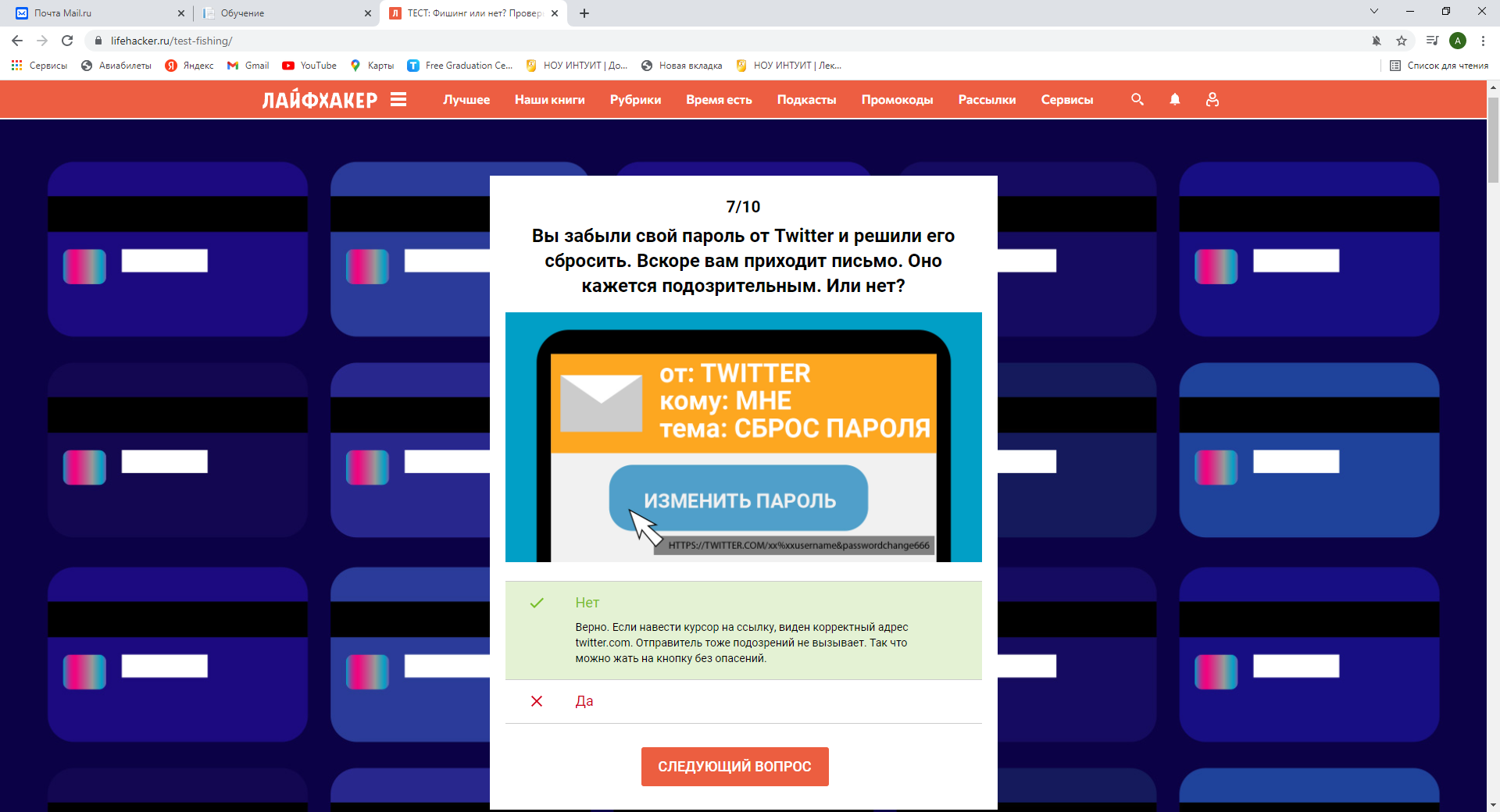 А) Нет.Б) Да.Наименование оценочного средства (контрольно-оценочного мероприятия)Критерии оцениванияШкалы оцениванияШкалы оцениванияШкалы оцениванияНаименование оценочного средства (контрольно-оценочного мероприятия)Критерии оценивания100-балльная системаПятибалльная системаПятибалльная системаЛабораторная работаРабота выполнена полностью. Нет ошибок в логических рассуждениях. Возможно наличие одной неточности или описки, не являющиеся следствием незнания или непонимания учебного материала. Обучающийся показал полный объем знаний, умений в освоении пройденных тем и применение их на практике.55Лабораторная работаРабота выполнена полностью, но обоснований шагов решения недостаточно. Допущена одна ошибка или два-три недочета.44Лабораторная работаДопущены более одной ошибки или более двух-трех недочетов.33Лабораторная работаРабота выполнена не полностью. Допущены грубые ошибки. 22Лабораторная работаРабота не выполнена.22ТестЗа выполнение каждого тестового задания испытуемому выставляются баллы. Номинальная шкала предполагает, что за правильный ответ к каждому заданию выставляется один балл, за не правильный — ноль. В заданиях с выбором нескольких верных ответов, заданиях на установление правильной последовательности, заданиях на установление соответствия, заданиях открытой формы используют порядковую шкалу. В этом случае баллы выставляются не за всё задание, а за тот или иной выбор в каждом задании, например, выбор варианта, выбор соответствия, выбор ранга, выбор дополнения.585% - 100%ТестЗа выполнение каждого тестового задания испытуемому выставляются баллы. Номинальная шкала предполагает, что за правильный ответ к каждому заданию выставляется один балл, за не правильный — ноль. В заданиях с выбором нескольких верных ответов, заданиях на установление правильной последовательности, заданиях на установление соответствия, заданиях открытой формы используют порядковую шкалу. В этом случае баллы выставляются не за всё задание, а за тот или иной выбор в каждом задании, например, выбор варианта, выбор соответствия, выбор ранга, выбор дополнения.465% - 84%ТестЗа выполнение каждого тестового задания испытуемому выставляются баллы. Номинальная шкала предполагает, что за правильный ответ к каждому заданию выставляется один балл, за не правильный — ноль. В заданиях с выбором нескольких верных ответов, заданиях на установление правильной последовательности, заданиях на установление соответствия, заданиях открытой формы используют порядковую шкалу. В этом случае баллы выставляются не за всё задание, а за тот или иной выбор в каждом задании, например, выбор варианта, выбор соответствия, выбор ранга, выбор дополнения.341% - 64%ТестЗа выполнение каждого тестового задания испытуемому выставляются баллы. Номинальная шкала предполагает, что за правильный ответ к каждому заданию выставляется один балл, за не правильный — ноль. В заданиях с выбором нескольких верных ответов, заданиях на установление правильной последовательности, заданиях на установление соответствия, заданиях открытой формы используют порядковую шкалу. В этом случае баллы выставляются не за всё задание, а за тот или иной выбор в каждом задании, например, выбор варианта, выбор соответствия, выбор ранга, выбор дополнения.240% и менее 40%Форма контроля100-балльная система Пятибалльная системаТекущий контроль:  - лабораторные работы2 – 5 или зачтено/не зачтено- проверочные тесты2 – 5 или зачтено/не зачтеноПромежуточная аттестация:зачет по совокупности результатов текущего контроля успеваемостиотличнохорошоудовлетворительнонеудовлетворительнозачтеноне зачтеноИтого за семестр (дисциплину)зачёт/зачёт с оценкой/экзамен отличнохорошоудовлетворительнонеудовлетворительнозачтеноне зачтеноНаименование учебных аудиторий, лабораторий, мастерских, библиотек, спортзалов, помещений для хранения и профилактического обслуживания учебного оборудования и т.п.Оснащенность учебных аудиторий, лабораторий, мастерских, библиотек, спортивных залов, помещений для хранения и профилактического обслуживания учебного оборудования и т.п.119071, г. Москва, Малый Калужский переулок, дом 1119071, г. Москва, Малый Калужский переулок, дом 1аудитории для проведения занятий лекционного типакомплект учебной мебели;технические средства обучения, служащие для представления учебной информации аудитории: ноутбук;проектораудитории для проведения лабораторных занятий, групповых и индивидуальных консультаций, текущего контроля и промежуточной аттестациикомплект учебной мебели; технические средства обучения, служащие для представления учебной информации аудитории: ноутбук,проектор;12 персональных компьютеров.Помещения для самостоятельной работы обучающихсяОснащенность помещений для самостоятельной работы обучающихсячитальный зал библиотеки:компьютерная техника; подключение к сети «Интернет»аудитории для проведения лабораторных занятийкомплект учебной мебели;12 персональных компьютеров.Необходимое оборудованиеПараметрыТехнические требованияПерсональный компьютер/ ноутбук/планшет,камера,микрофон, динамики, доступ в сеть ИнтернетВеб-браузерВерсия программного обеспечения не ниже: Chrome 72, Opera 59, Firefox 66, Edge 79, Яндекс.Браузер 19.3Персональный компьютер/ ноутбук/планшет,камера,микрофон, динамики, доступ в сеть ИнтернетОперационная системаВерсия программного обеспечения не ниже: Windows 7, macOS 10.12 «Sierra», LinuxПерсональный компьютер/ ноутбук/планшет,камера,микрофон, динамики, доступ в сеть ИнтернетВеб-камера640х480, 15 кадров/сПерсональный компьютер/ ноутбук/планшет,камера,микрофон, динамики, доступ в сеть ИнтернетМикрофонлюбойПерсональный компьютер/ ноутбук/планшет,камера,микрофон, динамики, доступ в сеть ИнтернетДинамики (колонки или наушники)любыеПерсональный компьютер/ ноутбук/планшет,камера,микрофон, динамики, доступ в сеть ИнтернетСеть (интернет)Постоянная скорость не менее 192 кБит/с№ п/пАвтор(ы)Наименование изданияВид издания (учебник, УП, МП и др.)ИздательствоГодизданияАдрес сайта ЭБСили электронного ресурса (заполняется для изданий в электронном виде)Количество экземпляров в библиотеке Университета10.1 Основная литература, в том числе электронные издания10.1 Основная литература, в том числе электронные издания10.1 Основная литература, в том числе электронные издания10.1 Основная литература, в том числе электронные издания10.1 Основная литература, в том числе электронные издания10.1 Основная литература, в том числе электронные издания10.1 Основная литература, в том числе электронные издания10.1 Основная литература, в том числе электронные издания1Нестеров С. А.Основы информационной безопасностиУчебникИздательство ЛАНЬ202152Гришина Н.В. Основы информационной безопасности Учебное пособиеМ.: НИЦ ИНФРА-М 2021https://znanium.com/catalog/document?id=3797174410.2 Дополнительная литература, в том числе электронные издания 10.2 Дополнительная литература, в том числе электронные издания 10.2 Дополнительная литература, в том числе электронные издания 10.2 Дополнительная литература, в том числе электронные издания 10.2 Дополнительная литература, в том числе электронные издания 10.2 Дополнительная литература, в том числе электронные издания 10.2 Дополнительная литература, в том числе электронные издания 10.2 Дополнительная литература, в том числе электронные издания 3Новиков В.К.Организационно-правовые основы информационной безопасности (защиты информации). Юридическая ответственность за правонарушения в области информационной безопасности (защиты информации) Учебное пособиеИздательство: Горячая линия-Телеком2015https://znanium.com/catalog/document?id=67242510.3 Методические материалы (указания, рекомендации по освоению дисциплины (модуля) авторов РГУ им. А. Н. Косыгина)10.3 Методические материалы (указания, рекомендации по освоению дисциплины (модуля) авторов РГУ им. А. Н. Косыгина)10.3 Методические материалы (указания, рекомендации по освоению дисциплины (модуля) авторов РГУ им. А. Н. Косыгина)10.3 Методические материалы (указания, рекомендации по освоению дисциплины (модуля) авторов РГУ им. А. Н. Косыгина)10.3 Методические материалы (указания, рекомендации по освоению дисциплины (модуля) авторов РГУ им. А. Н. Косыгина)10.3 Методические материалы (указания, рекомендации по освоению дисциплины (модуля) авторов РГУ им. А. Н. Косыгина)10.3 Методические материалы (указания, рекомендации по освоению дисциплины (модуля) авторов РГУ им. А. Н. Косыгина)10.3 Методические материалы (указания, рекомендации по освоению дисциплины (модуля) авторов РГУ им. А. Н. Косыгина)4Бойцев О.М.Защити свой компьютер на 100 % от вирусов и хакеровПрактическое пособиеИздательство: Питер2008https://znanium.com/catalog/document?id=3798825№ ппЭлектронные учебные издания, электронные образовательные ресурсыЭБС «Лань» http://www.e.lanbook.com/«Znanium.com» научно-издательского центра «Инфра-М»http://znanium.com/ Электронные издания «РГУ им. А.Н. Косыгина» на платформе ЭБС «Znanium.com» http://znanium.com/Электронные ресурсы компании ЦИТМ Экспонента https://exponenta.ru/Профессиональные базы данных, информационные справочные системыЭнциклопедия АСУ ТП. https://www.bookasutp.ru/Всероссийская патентно-техническая библиотека https://www1.fips.ru/about/vptb-otdelenie-vserossiyskaya-patentno-tekhnicheskaya-biblioteka/index.phpНаукометрическая база данных Scopus  https://www.scopus.com/home.uriНаукометрическая база данных Web of Science https://access.clarivate.com/Российская государственная библиотека https://www.rsl.ru/Поисковая система PatSearchНациональная электронная библиотека (НЭБ)№п/пПрограммное обеспечениеРеквизиты подтверждающего документа/ Свободно распространяемоеWindows 10 Pro, MS Office 2019 контракт № 18-ЭА-44-19 от 20.05.2019PrototypingSketchUp: 3D modeling for everyoneконтракт № 18-ЭА-44-19 от 20.05.2019Программное обеспечение Matlab R2019aконтракт № 18-ЭА-44-19 от 20.05.2019Программное обеспечение Mathcad Prime 6.0контракт № 18-ЭА-44-19 от 20.05.2019№ ппгод обновления РПДхарактер изменений/обновлений с указанием разделаномер протокола и дата заседания кафедры